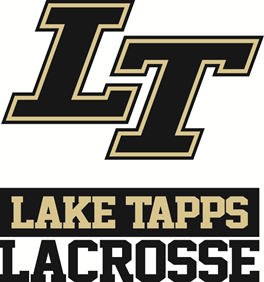 Financial Agreement Girls Grades 3 – 8Payment Plans for the 2019 Season:Lake Tapps Lacrosse Club Fee Grades 3 & 4:  $150Lake Tapps Lacrosse Club and Training Fee $150Fee covers: Referees, Field Costs, Club Equipment.Lake Tapps Lacrosse Club Fees Grades 5 - 8: $205Lake Tapps Lacrosse Club and Training Fee $205Fee covers: Referees, Field Costs, and Club Equipment.Player Uniform Package: is the responsibility of the player and not eligible for scholarship: Required items: 1 set of full uniform pieces to include: jersey, shorts, shooter shirt, pinnie, and socks.Please note each player is responsible for their own travel expenses to games, tournaments, and any other club related events.  Additionally any and all other ancillary lacrosse related expenses are the responsibility of the player and not considered for tuition reimbursement.
Acceptable Payments Methods:Checks - Checks should be made out to Lake Tapps Lacrosse Club. When filing out your check please include player name and team name on the check (Joe Smith 5/6 Black). Any returned check will be charged a $25 fee.  Checks can be mailed to the following address:Credit Cards - All Visa and MasterCard payments are acceptable.  Any transaction fees will be passed along the user as part of the payment.Payment Options:Option 1: Pay in Full 3-4’s $150  5/6’s and 7/8’s $205Option 2: 3-4’s $75 due at time of registration with 3 monthly payments of $25.  5/6’s and 7/8’s $103 due at time of registration with 3 monthly payments of $35 Option 3: 3-4’s $50 due at time of registration with 3 monthly payments of $34.  5/6’s and 7/8’s $68 due at the time of registration with 3 monthly payments of $45.Monthly Fee Chart:2014 - 2015 Season May Jun Jul Aug Sep Oct Nov Dec Jan Total $$Delinquent Payment PolicyMonthly Payments are due by the 15th each month.If monthly payment is not made by the 15th of the month player status goes to yellow and family is sent a reminder that payment is due.If monthly payment is not made by the 30th of the month, player status goes to red and player is ineligible to practice or play in games until the balanced owed is paid in full.  A late charge of $30 will be applied to the account and must be paid in order to return to green status. If financial difficulties create a potential for a missed payment, alternate arrangements need to be made with the club TreasurerLTLC TreasurerTerms of Acceptance and Financial AgreementGirls 3-4’s, 5-6’s, and 7-8’sWe have accepted a position with Lake Tapps Lacrosse Club for the February 2017 – June 2017 season.  We have read the Lake Tapps Financial Policy.  By signing below we agree to abide by the policies as stated and to make all payments on the payment schedule.  We understand that in the event that our account falls into default no refunds of monies paid will be made back to us.  This agreement constitutes a contract which includes the parent’s promise to pay the fees and costs specified herein, with reference to player’s club fees, for the entire term of the contract. Except with approval of the Lake Tapps Board of Directors, we are not released from the financial obligations contained herein for any reason, including but not limited to lack of playing time or dissatisfaction with team or player progress. We understand that by signing this acceptance we have entered into a contract with the club which can be enforced against us. We understand that, if we choose to leave the club prior to the end of the season, all fees due must be paid prior to joining another club.  In the event we default in our financial commitments made to the club in this contract and a law suit is filed to enforce this agreement, we agree to pay the club’s reasonable attorney fees along with all litigation costs incurred therein.I have chosen Payment Option number: 1 2 3 (circle one)I have chosen the following Volunteer Option:_____ Work 8 hours_____ Full buyout of $100* $ included with payment invoice me February 1st (circle one)*Buyout will increase to $130 respectively if not paid by February 28thI agree to meet my player’s financial obligations.Lake Tapps Lacrosse Team (year/color; i.e. 5/6 Black): __________________ Boys / Girls__________________________ __________________________ ____________Player Printed Name 			Signature 			Date__________________________ __________________________ ____________Parent/Guardian Printed Name Signature Date__________________________ __________________________ ____________Parent/Guardian Printed Name Signature DateParent E-mail Address (Please Print):___________________________________Please be sure the e-mail address is legible! This is where all player statements will be sent.